MEMORIA EXPLICATIVAFUNDACION DE RESCATE CLAMOR EN VALDIVIA2022-2023CONTENIDO:                       l.       ORIGEN Y OBJETIVOS DE LA FUNDACION                       ll.      QUIENES INTEGRAN Y DIRIGEN LA FUNDACION                       lll.     ACTIVIDADES QUE SE HAN DESARROLLADO EN LA FUNDACION            l. Origen y Objetivo de la FundaciónLa Fundación de Rescate Clamor en Valdivia, nace a partir de las experiencias personales de muchos años con instituciones ligadas al mundo de la rehabilitación y el deseo de construir oportunidades para muchas personas que viven en precarias condiciones y ligadas a las adicciones tales como alcohol y drogas. Es por ello que en el año 2023 se constituye legalmente la fundación de Rescate Clamor en Valdivia, con un objetivo claro, generar cambios en la sociedad, mediante la creación desarrollo y promoción de actividades o proyectos principalmente en los ámbitos de la educación y concientización respecto al abuso y mal uso de drogas como tal.PRINCIPALES OBJETIVOS:1- Ayudar a personas afectadas por los flagelos sociales tales como adicción al  alcohol  y drogas y la ayuda a personas que se encuentren en situación de calle.2- Ofrecer un nuevo estilo de vida y darles una nueva oportunidad de poder reinsertarse en la sociedad3- Apoyar a las familias que se encuentren en situaciones de consumo directo o indirectamente.4- Crear, desarrollar, promover, patrocinar, y participar en actividades relacionadas con concientización de personas respecto al uso indebido de drogas, además de prevenir el uso indebido de drogas en niños y jóvenes en formación.5- Realizar campañas solidarias en lugares marginales, llevando alimentos y juegos para niños de escasos recursos.           II. QUIENES INTEGRAN Y DIRIGEN LA FUNDACIONLa fundación está conformada por los siguientes integrantesFranco Israel Falla DuranCristian Pávez RíosGeorge Valdivia Reyes           III. ACTIVIDADES QUE SE HAN DESARROLLADO EN LA FUNDACION-En el mes de mayo 2022 y julio 2023, Fundación de Rescate Clamor en Valdivia a participado de actividades en conjunto con la Fundación Clamor en el Barrio en varias instancias, yendo a los lugares más marginales llevando alimentos y recreación con el fin de concientizar personas afectadas por drogas o alcohol.-En el mes de agosto y septiembre 2022, estuvimos constantemente en puntos de consumo con la intención de rescatar las personas en esa situación (TENEMOS RESULTADOS DE ESAS VISITAS)-En agosto 2023 hemos realizado campañas solidarias en recolección y entrega de alimentos para personas de escasos recursos en conjunto con Ecomercados Solidarios en la ciudad de Valdivia Región De Los Ríos-DONDE Y CUANDO FUERON REALIZADAS?Nuestras actividades fueron realizadas en la ciudad de Valdivia en la población San Pedro, las Animas, La Norte 1 y 2, Barrios Bajos, Claro de Luna, población Yáñez Zavala, las Mulatas, Guacamayo, Los Conquistadores. Estas actividades se realizaron entre el periodo de Mayo 2022 y Julio de 2023.-CANTIDAD DE BENEFICIARIOS?Calculamos que un aproximado que 1.560 Personas fueron beneficiarias con Alimentación en el Programa de Evangelismo.Además, Actualmente tenemos 35 Personas que reciben alimentación completa desde julio del 2022 a la fecha.-EN QUE CONSISTIÓ ESPECÍFICAMENTE?Nosotros como fundación salimos a las calles con la estrategia de llevar un alimento para poder rescatar a personas afectadas por las adicciones como tal.-EXISTIÓ ALGÚN COSTO PARA LOS BENEFICIARIOS?No tiene costo alguno para los beneficiados-EXISTE ALGÚN PROCESO DE SELECCIÓN DE BENEFICIADOS?No existe un proceso de selección ya que la ayuda va para todo aquel que necesita, pero nuestro enfoque es dirigido a las personas en situación calle y con algún problema de adicción.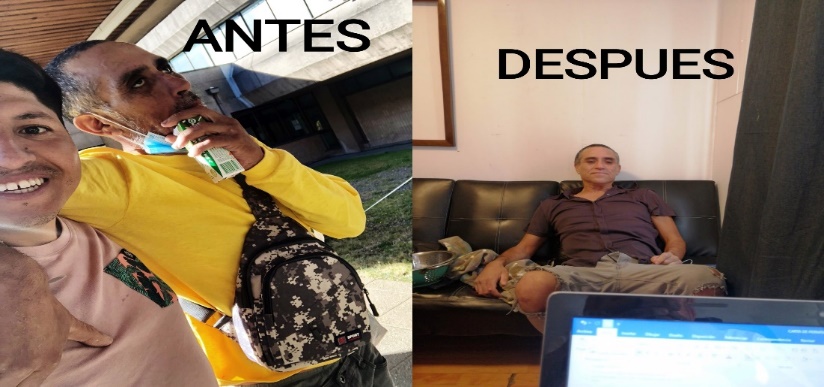 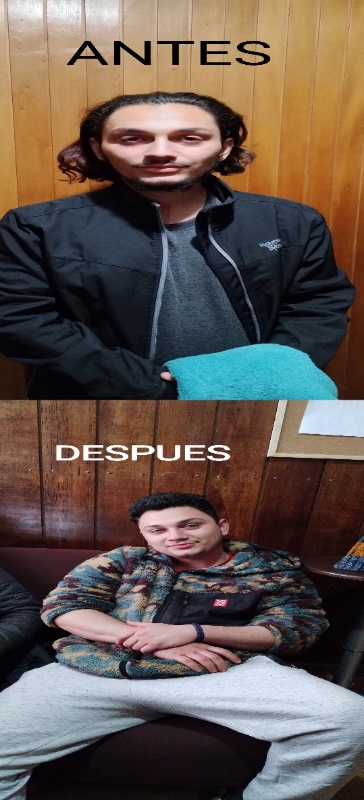 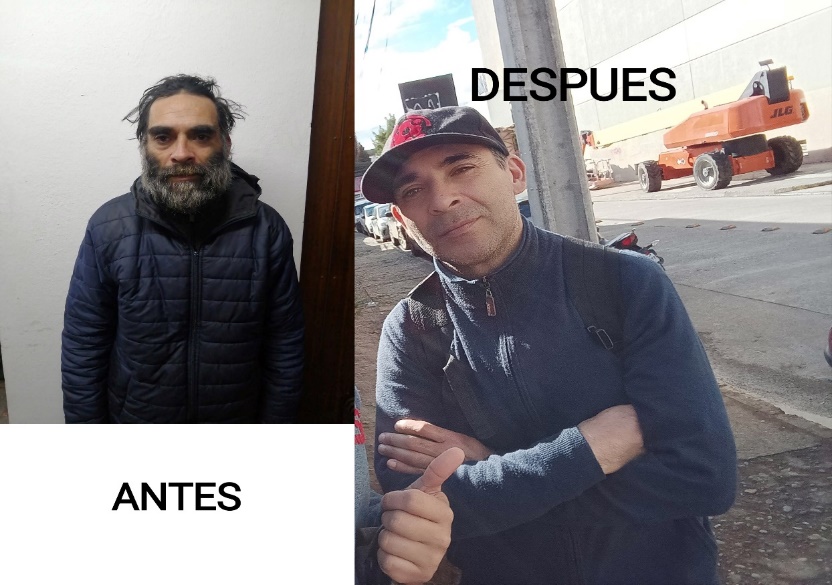 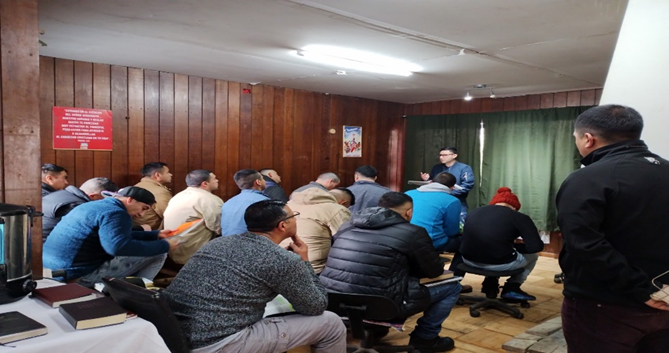 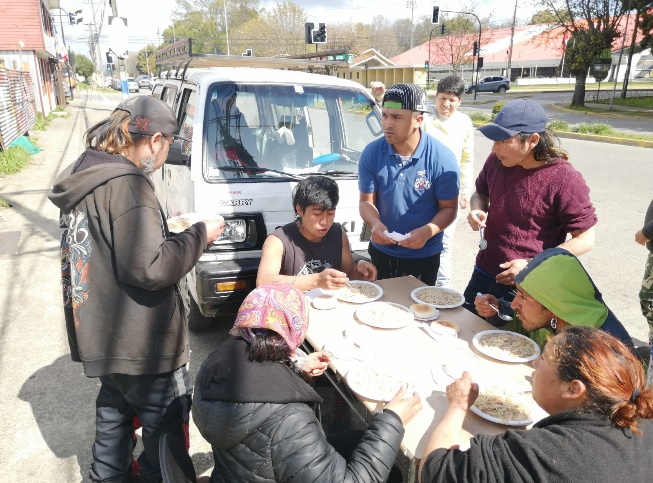 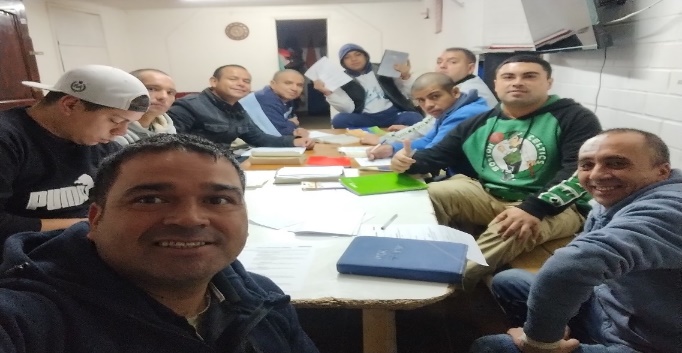 